PG Zuidwesthoek te Sluis e.o.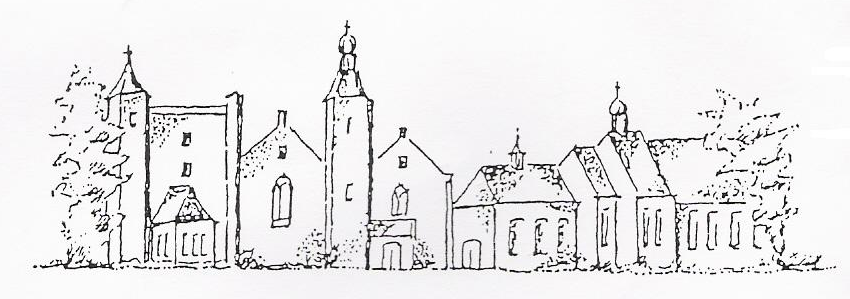 Zondag 20 september 2020SluisVoorganger: ds. A.EbersonAmbtsdrager: dhr R. GoosenLector: mw J . BakkerOrganist: dhr M. StepmanDe collecte is bestemd voor kerkrentmeesters en diaconie. De tweede collecte is bestemd voor JOP.De bloemen uit de dienst gaan met een groet van de gemeente naar mw F. De Bruine en mw van Houte- ProvoINTREDEWoord van welkomAan de Paaskaars worden de tafelkaarsen  ontstoken.o.: We ontsteken de tafelkaarsen.      Eén kaars voor Israël      en één kaars voor de gemeente.     Wij beiden      - onlosmakelijk met elkaar verbonden -      mogen ons gedragen weten      naar het licht van de nieuwe morgen.a.: LIED 970: 1Vlammen zijn er vele, één is het licht,licht van Jezus Christus,vlammen zijn er vele, één is het licht, wij zijn één in Christus.Allen gaan staanINTREDELIED 971: 1 en 21.Zing een nieuw lied voor God de Here en wees van harte zeer verblijd. God wil alhier met ons verkeren, hier wordt een huis voor Hem bereid. Hij heeft de hand en het verstand gezegend voor het werk, de bouw van Christus kerk2.God wil aan ons telkens weer tonenDat Hij genadig is en trouw.Dat hij met ons samen wilt wonen geeft ons de moed voor  dit gebouw.Maar niet met steen en hout alleenIs ’t grote werk gedaan.’t Zal oms ons zelve gaan.BEMOEDIGING EN GROETallen gaan zittenVERVOLGEN Lied 971: 3De Heilige Geest geeft taal en teken. Christus deelt al zijn gaven uit. De Vader zelf wil tot ons spreken en elk verstaat wat het beduidt. Wees ons nabij en maak ons vrij in dit uw heiligdom. Kom, Here Jezus, kom!DREMPELGEBEDv: Barmhartige God...StilteVergeef ons Heer ...Zo zeggen we het U in Jezus naam.a.: AmenGLORIALIED: 150: 1, 2 Looft God, looft Hem overal
Looft de Koning van ’t heelal
om zijn wonderbare macht
om zijn heerlijkheid en kracht,
van zijn naam en eeuwig wezen.
Looft de daden, groot en goed,
die Hij triomferend doet.
Hem zij eer, Hij zij geprezen

Hef, bazuin, uw gouden stem,
harp en fluit, verheerlijkt Hem!
Cither, cimbel, tamboerijn,
laat uw maat de maatslag zijn
van Gods ongemeten wezen,
opdat zinge al wat leeft,
juiche al wat adem heeft
tot Gods eer. Hij zij geprezen.GEBED LIED 139b: 11.Heer, U doorgrondt en kent mij; mijn zitten en mijn staan en U kent mijn gedachten, mijn liggen en mijn gaan. De woorden van mijn mond, o Heer, die zijn voor U bekend en waar ik ook naar toe zou gaan, ik weet dat U daar bent. RefreinHeer, U bent altijd bij mij, U legt uw handen op mij en U bent voor mij en naast mij en om mij heen. Heer, U bent altijd bij mij, U legt uw handen op mij en U bent voor mij en naast mij en om mij heen, elke dag.LEZING: Johannes 21: 15-25Toen ze gegeten hadden, sprak Jezus Simon Petrus aan: ‘Simon, zoon van Johannes, heb je mij lief, meer dan de anderen hier?’ Petrus antwoordde: ‘Ja Heer, u weet dat ik van u houd.’Hij zei: ‘Weid mijn lammeren.’ Nog eens vroeg hij: ‘Simon, zoon van Johannes, heb je mij lief?’ Hij antwoordde: ‘Ja Heer, u weet dat ik van u houd.’ Jezus zei: ‘Hoed mijn schapen,’ en voor de derde maal vroeg hij hem: ‘Simon, zoon van Johannes, houd je van me?’ Petrus werd verdrietig omdat hij voor de derde keer vroeg of hij van hem hield. Hij zei: ‘Heer, u weet alles, u weet toch dat ik van u houd.’Jezus zei: ‘Weid mijn schapen. Waarachtig, ik verzeker je: toen je jong was deed je jezelf geen gordel om en ging je waarheen je wilde, maar wanneer je oud wordt zal een ander je handen grijpen, je je gordel omdoen en je brengen waar je niet naar toe wilt.’ Met deze woorden duidde hij aan hoe Petrus zou sterven tot eer van God. Daarna zei hij: ‘Volg mij.’Toen Petrus zich omdraaide zag hij dat de leerling van wie Jezus hield hen volgde- de leerling die zich tijdens de maaltijd naar Jezus toegebogen had om te vragen wie het was die hem zou verraden. Toen Petrus hem zag vroeg hij Jezus: ‘En wat gebeurt er met hem, Heer?’Maar Jezus antwoordde: ‘Het is niet jouw zaak of hij in leven blijft totdat ik kom. Maar jij moet mij volgen. Op grond van deze uitspraak hebben sommige broeders en zusters gedacht dat deze leerling niet zou sterven, maar Jezus had niet gezegd: ‘Hij zal niet sterven,’ maar: ‘Het is niet jouw zaak of hij in leven blijft totdat ik kom.’Het is deze leerling die over dit alles getuigenis aflegt, en het ook heeft opgeschreven. Wij weten dat zijn getuigenis betrouwbaar is. Jezus heeft nog veel meer gedaan: als al zijn daden, een voor een, opgeschreven zouden worden, zou de wereld, denk ik, te klein zijn voor de boeken die dan geschreven moesten worden.l. Tot zover de Schriftlezing.    Zalig zijn zij     die het woord van God horen     het in hun hart bewaren     en eruit leven.AmenLIED: 139b: 2 2.Heer, U doorgrondt en kent mij,want in de moederschootben ik door U geweven;U bent oneindig groot.Ik dank U voor dit wonder, Heer,dat U mijn leven kenten wat er ook gebeuren zal, dat  U steeds bij mij bent.Refrein.PREEKORGELSPELLIED: 836: 1, 2, 4, 51.O Heer die onze Vader zijt,
vergeef ons onze schuld.
Wijs ons de weg der zaligheid
en laat ons hart, door U geleid,
met liefde zijn vervuld,
met liefde zijn vervuld.2.Geef dat uw roepstem wordt gehoord,
als eenmaal bij de zee.
Geef dat ook wij Uw nodend woord,
vertrouwen, volgen ongestoord,
op weg gaan met U mee,
op weg gaan met U mee.4.Leg Heer uw stille dauw van rustop onze duisternis.Neem van ons hart de vrees, de lust,en maak ons innerlijk bewust
hoe schoon uw vrede is,hoe schoon uw vrede is.
5.Dat ons geen drift en pijn verblindt,
geen hartstocht ons verwart.
Maak Gij ons rein en welgezind,
en spreek tot ons in vuur en wind,
o stille stem in ’t hart,
o stille stem in 't hart.DANKGEBED, VOORBEDE, Onze Vader collecte toelichting INZAMELING van de gaven bij de uitgangSLOTLIED 416: 1, 21.Ga met God en Hij zal met je zijn 
jou nabij op al je wegen
met Zijn raad en troost en zegen.
Ga met God en Hij zal met je zijn.2.Ga met God en Hij zal met je zijn 
bij gevaar, in bange tijden
over jou Zijn vleugels spreiden
Ga met God en Hij zal met je zijnAllen gaan staanZEGENLIED 416: 3, 43. Ga met God en Hij zal met je zijn:in zijn liefde je bewaren,in de dood je leven sparen.Ga met God en Hij zal met je zijn 4.Ga met God en Hij zal met je zijn 
tot wij weer elkaar ontmoeten
in Zijn naam elkaar begroeten
Ga met God en Hij zal met je zijnAgenda;21 september: gezamenlijk overleg kerkenraden De Brug en Zuidwesthoek.22 september: filmavond in  ’t Zwin, Cadzand,Zaal open 19.00 uur, aanvang 19.30 uur.In het kader van de Vredesweek speelt de film ‘Frantz’: gebeurtenissen in een Duits dorp na WO I.23 september, 14.30 uur dienst in Rozenoord, voorganger mw. W. Reijnhoudt.27 september, 15.00 uur Cadzand afscheidsdienst ds.I.J. Nietveld4 oktober 10.00 uur Cadzand: gezamenlijke dienst met VEG, voorganger br. P.Lauwaert11 oktober 10.00 uur, dienst te Sluis: de liturgie voor de regionale dienst wordt  in elke gemeente gepresenteerd door enkele plaatselijke leden. 